Sternberg’s Love Triangle:Passion develops first, then intimacy, then commitmentThe sides can vary to depict differences among relationships and how a relationship varies over time.ArticleBiology of LoveStage 1: LimeranceHigh levels of amphetamines (phenylethylamine or PEA) are released by hypothalamusIt is the same chemical reaction as fear, the only difference is that you are focussed on the loved one.Stage 2:Amphetamine levels drop and are replaced by oxytocin which induces a feeling of calm satisfaction. Less exhausting than limerance.Courtship:In all societies men display resources and women display health and nurturing abilitiesEarly Canada: middle class young men would call on a woman and her mother would make inquiries as to his resources.The men were expected to compete until she selects one, then they would meet unchaperoned.Bundling in New England: allows couple to have a private conversation without getting coldIn 1700s, 1/3 of brides were pregnant on wedding day Bernard Murstein’s Filter theory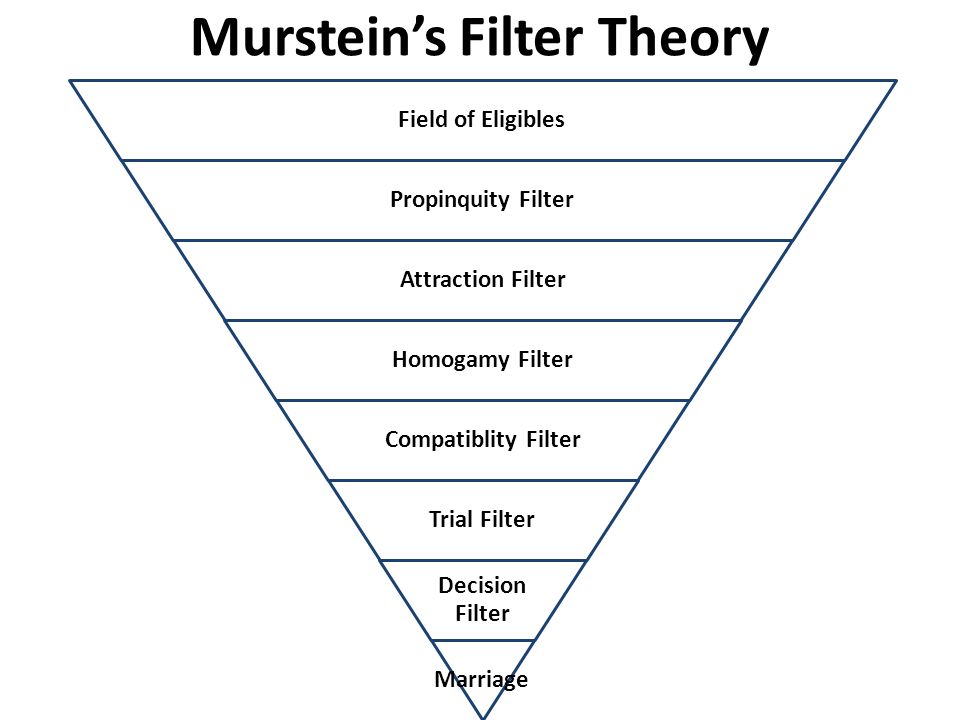 